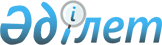 Қазақстан Республикасының Индустрия және сауда министрлігі Құрылыс істері жөніндегі комитетінің "Қазақстанның құрметті сәулетшісі" және "Қазақстанның құрметті құрылысшысы" омырауға тағатын құрмет белгілері түріндегі көтермелеу нысанын тағайындау туралы 2004 жылғы 1 наурыздағы № 81 бұйрығының күші жойылды деп тану туралыҚазақстан Республикасы Құрылыс және тұрғын үй-коммуналдық шаруашылық істері агенттігі төрағасының 2012 жылғы 2 ақпандағы № 36 бұйрығы

      «Қазақстан Республикасы Үкіметінің құрылымына кіретін кейбір мемлекеттік органдардың ведомстволық наградалары туралы» Қазақстан Республикасы Үкіметінің 2011 жылғы 15 желтоқсандағы № 1539 қаулысының 3-тармағына сәйкес, БҰЙЫРАМЫН:



      1. «Қазақстан Республикасының Индустрия және сауда министрлігі Құрылыс істері жөніндегі комитетінің «Қазақстанның құрметті сәулетшісі» және «Қазақстанның құрметті құрылысшысы» омырауға тағатын құрмет белгілері түріндегі көтермелеу нысанын тағайындау туралы» Қазақстан Республикасы Индустрия және сауда министрлігінің Құрылыс істері жөніндегі комитеті Төрағасының 2004 жылғы 1 наурыздағы № 81 бұйрығының күші жойылды деп танылсын (нормативтік-құқықтық актілерді мемлекеттік тіркеу тізілімінде № 2759 болып тіркелген).



      2. Осы бұйрық Қазақстан Республикасының Әділет министрлігінде тіркеуден өткен күннен бастап күшіне енеді.      Төраға                                                  С.Нокин
					© 2012. Қазақстан Республикасы Әділет министрлігінің «Қазақстан Республикасының Заңнама және құқықтық ақпарат институты» ШЖҚ РМК
				